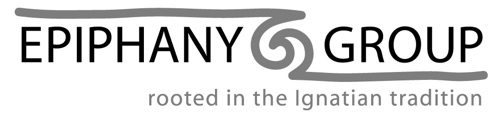 TRAINING IN SPIRITUAL CONVERSATION 2023-24APPLICATION FORMNAME.........................................................................................................................................ADDRESS .........................................................................................................................................................................................................................POST CODE.....................................TEL. NO. ......................................................E-MAIL................................................................*DENOMINATION (please say if none) .................................................................................*AGE  20-34  [  ]   35-44 [  ]   45-54 [  ]   55-64 [  ]    65+ [  ]*OCCUPATION/VOLUNTARY WORK/MINISTRY .............................................................*Answering these questions is optional but it helps us with our future planning if you give this information - thank you.Please answer the following questions, continuing on a separate sheet if necessary.Have you completed “Growth in Prayer and Reflective Living” or the full Ignatian Spiritual Exercises in some recognised form?Have you followed any other courses which are relevant to Spiritual Conversation?Please give brief details...Are you receiving, or have you ever received, spiritual direction?  Does it reflect a particular spiritual tradition?  How do you find the experience?Have you ever experienced an individually guided retreat?  If so, how did you find it?What form does your present practice of prayer take?What is the best single piece of advice about prayer ever given to you?What is your experience of guiding others in prayer, or accompanying people in other ways in their journey of faith?What gifts and skills do you bring to this course?What do you hope to gain from this course?Please give the names and email addresses of two referees. Please return your completed form to: training@epiphanygroup.org.uk(If you haven’t received an acknowledgement in 7 days, please get in touch again.)If in addition to applying for yourself, you wish to make a donation towards helping someone else attend the course, please contact us at the above email address. For information on how we handle your personal data, see our Privacy Notice on the Epiphany Group website.